Studenti maggiorenni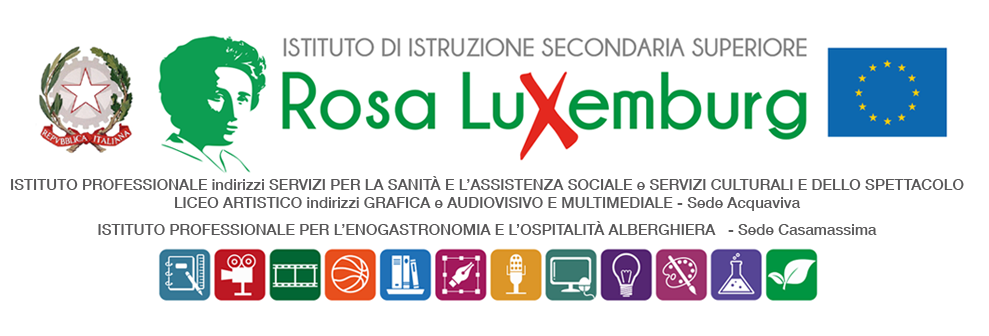 COMUNICAZIONE DELLA FAMIGLIAIl/La sottoscritto/a…………………………………………………………………….………………………………………………...…………………. eil/la sottoscritto/a……………………………………………………………..………………...…………………………….……………….…………. genitore/i – legale tutore dell’alunno/a……………………………………………………….., frequentante la classe ……………….., dell’indirizzo ……………………….……………. dichiara/dichiarano di essere a conoscenza del fatto che: DICHIARA/NOdi essere a conoscenza che il/la proprio/a  figlio/a parteciperà alle riprese per il progetto V Biennale dei Licei Artistici nella sede di Casamassima del nostro istituto, in data 26 febbraio 2024, dalle ore 9.00 alle ore 11.30 (vedi Com. n. 333 allegata).Gli studenti saranno accompagnati e coordinati per tutta la durata dell’attività dalla prof.ssa Scarati e dalla prof. Lamanna, coadiuvati dal supporto del tecnico Cristina Aniello.Al termine delle attività, gli studenti faranno regolarmente rientro a scuola. Data……………………. Firma del genitore …………………………………………Firma del genitore …………………………………………Firma dell’alunno/a ………………………….